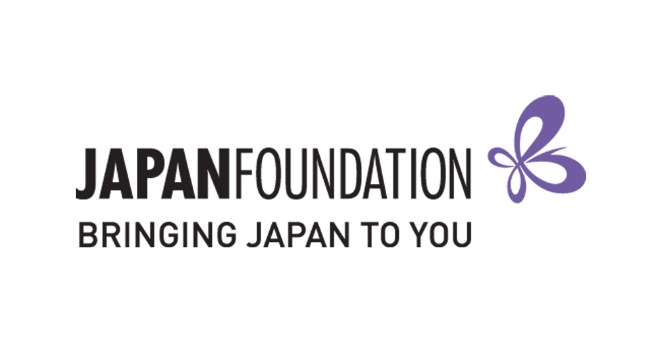 Teaching Materials Grant 2020-2021【Special support for COVID-19】Form A (Application Form 2) 　This is a fillable form. Please TYPE your responses.Details of ApplicantDetails of Teacher in Charge of ApplicationJapanese Program DetailsGrant HistoryHas the school applied for a grant from The Japan Foundation, Sydney (JPF Sydney) in the past? If so, provide details below (including which grants and when).Reason for ApplicationIntroduce your school and its community (max. 140 words).Describe your Japanese language education program, including its current and future goals (max. 140 words).Explain why your school is eligible to apply for this grant, and what you would intend to do with the grant funds (max. 140 words).Application Checklist  I understand and agree to the conditions outlined in the Application Guidelines.  I am submitting following items to coordinators@jpf.org.au.Completed FORM A (Application Form).Purchasing list (only filling out the “Plan to Purchase” column) as Excel.  I keep original document of completed FORM A for submitting by post if successful.School namePostal addressSuburbState / TerritoryPostcodePrincipal’s namePhoneSector GOVERNMENT  /   CATHOLIC  /   INDEPENDENT PRIMARY  /   JUNIOR SECONDARY  /   SENIOR SECONDARYNamePositionWork emailMobileNumber of students at the schoolNumber of students taking JapaneseNumber of Japanese classes Total number of hours of Japanese taught in a weekTeacher in Charge of ApplicationTeacher in Charge of ApplicationSchool Representative(e.g. Principal, Head of Department)School Representative(e.g. Principal, Head of Department)NameNameSchool NameSchool NamePositionPositionSignatureSignatureDateDate